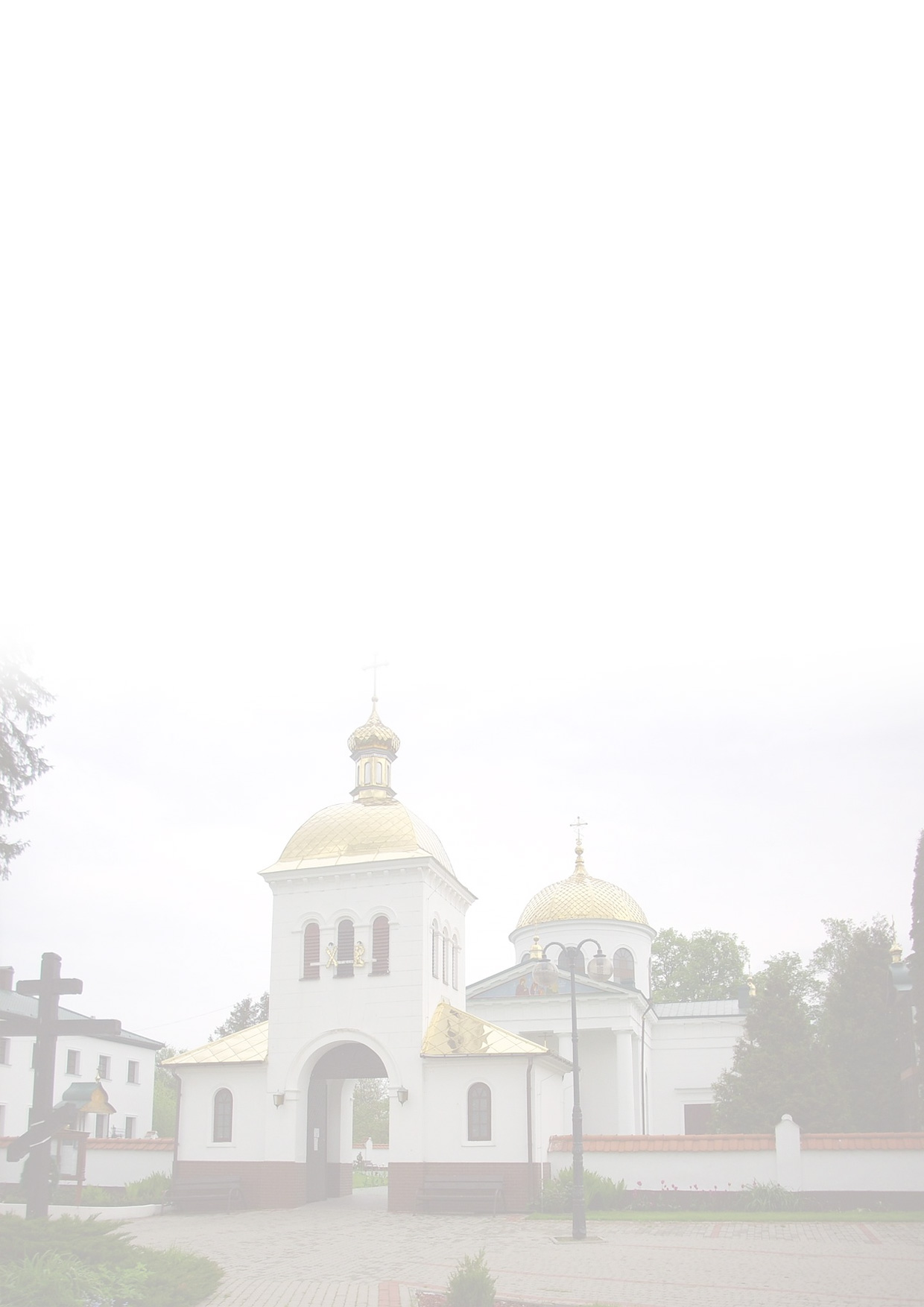 Podlaski przełom Bugu + Lublin –  „U styku trzech religii „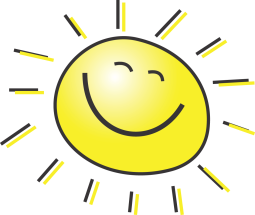 Termin:  23– 25.09.2019  Dzień IWycieczkę naszą rozpoczniemy o poranku i udamy się w stronę Południowego Podlasia, gdzie swoją przygodę krajoznawczą rozpoczniemy od malowniczej nadbużańskiej miejscowości Drohiczyn. Wraz z lokalnym przewodnikiem, który będzie towarzyszył nam przez następne dni - zwiedzimy miejscowość a w niej Katedrę Trójcy Przenajświętszej, Cerkiew prawosławną św. Mikołaja oraz wybierzemy się na punkt widokowy „Góra Zamkowa”, z której rozpościera się przepiękny widok na Podlaski przełom Bugu. Następnie udamy 
się na Górę Grabarkę – świętą górę prawosławia – miejsce licznych pielgrzymek. Pierwszego dnia przejedziemy wzdłuż Bugu po przez malownicze nadbużańskie wsie. W trakcie zwiedzania zapewnimy posiłek. Dzień zakończymy po uprzednim zakwaterowaniu w hotelu biesiadą z muzyką w tle.Dzień II	Po śniadaniu wybierzemy się na spacer po Janowie Podlaskim zwiedzimy samą miejscowość, gdzie zlokalizowana jest najstarszą w Polsce stacja benzynowa oraz słynna stadnina koni Arabskich (zwiedzanie 
z przewodnikiem). Z Janowa wyruszymy w podróż po malowniczych nadbużańskich miejscowościach, gdzie będziemy poznawać wspólną historie katolików, unitów i grekokatolików. Odwiedzimy m.in. Pratulin 
z Sanktuarium Błogosławionych Męczenników Podlaskich, Kodeń z Bramą Unicką i kalwarią, 
monaster św. Onufrego w Jabłecznej, Krzyczew z malowniczo położonym na brzegu Bugu Kościółkiem. Drugiego dnia zwiedzimy także jedyne na świecie Sanktuarium Neounickie obrządku Bizantyjsko-Słowiańskiego w Kostomłotach. Około godziny 14:00 w trakcie zwiedzania obiad, zaś po przyjeździe do hotelu kolacja bufetowa.Dzień IIIOstatniego dnia naszej wycieczki tuż po śniadaniu i wykwaterowaniu wybierzemy się w prawie trzygodzinną podróż do Lublina. Miasto, w którym spotyka się wielu kultur zwiedzimy wraz z przewodnikiem: Krakowskie Przedmieście, Brama Grodzka, Plac po Farze, kościół i klasztor dominikanów (wnętrze), Trybunał Koronny, rynek z zabytkowymi kamieniczkami, Brama Krakowska, Wieża Trynitarska, Archikatedra lubelska, Zamek Królewski wraz z Kaplicą św. Trójcy oraz Basztą. W trakcie zwiedzania posiłek. Nie zabraknie także czasu wolnego na kawę lub pamiątki. Pakiet zawiera:transport autokarem zakwaterowanie i wyżywienie zgodne z programembilety wstępów wymienione w programie – 2  xubezpieczenie NNWopieka pilotausługa przewodnicka©BP LEXAN 2018Zakwaterowanie w Hotelu Zamek Biskupi **** w Janowie Podlaskim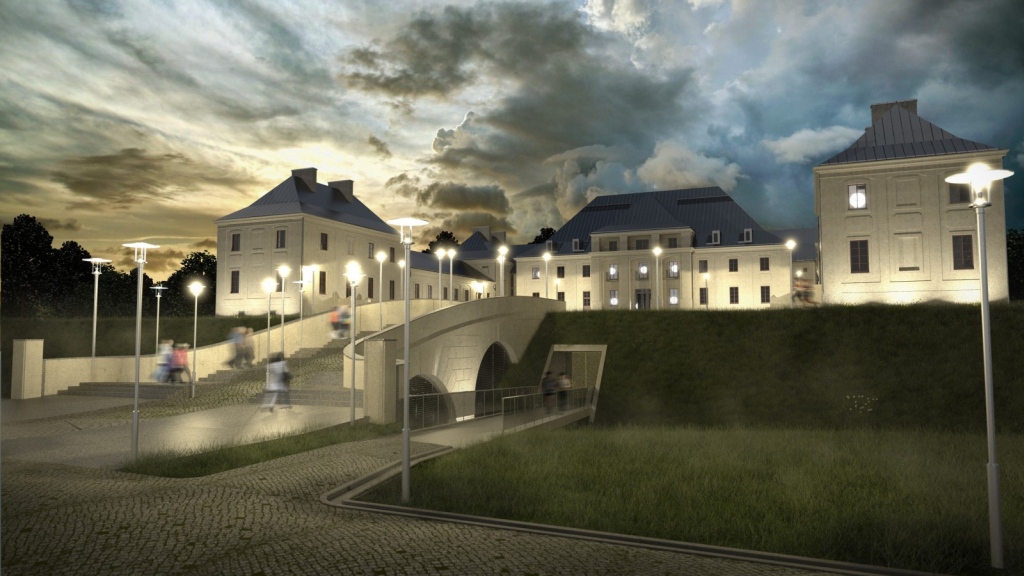 Czterogwiazdkowe Centrum Konferencyjno-Wypoczynkowe Zamek Janów Podlaski to efekt marzeń, pasji i zamiłowania do historii oraz pragnienia stworzenia miejsca unikatowego, 
w którym komfort i nowoczesność harmonizują z czystą, nieskalaną przyrodą.Malowniczo położony w sercu Parku Krajobrazowego Podlaski Przełom Bugu, Zamek sięga swoją historią XV wieku, a zachowane mury Zamku XVIII wieku. Pragnąc zachować niepowtarzalny klimat tego zabytkowego miejsca, w harmonii między przeszłością 
i teraźniejszością, stworzyliśmy wyjątkową przestrzeń, w której historia łączy się 
z nowoczesnością.Specjalnie dla Państwa przygotowaliśmy:199 pokoi i apartamentów467 miejsc noclegowych15 sal konferencyjnych4 salony historyczne40 hektarów terenu zielonegoStrefa Wellness z krytym basenem, jacuzzi i strefą saunDr Irena Eris Beauty PartnerCentrum Fizjoterapii